PENGARUH KINERJA GURU TERHADAP PRESTASI  BELAJAR SISWA PADA MATA PELAJARAN PAI DI SD NEGERI LOMBUEA KECAMATAN MORAMO UTARA KABUPATEN KONAWE SELATAN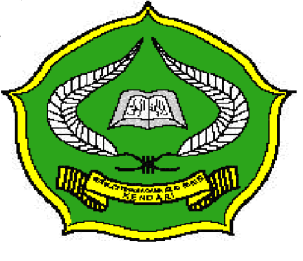 Skripsi Diajukan untuk Memenuhi Syarat Mencapai Gelar Sarjana Pendidikan Islam Pada Program StudiPendidikan Agama IslamOLEH :RINDA RESTIANINIM. 10 01 01 01 087JURUSAN TARBIYAHSEKOLAH TINGGI AGAMA ISLAM NEGERI (STAIN)SULTAN QAIMUDDINKENDARI2014KATA PENGANTARبسم الله الرحمن الرحيمالحمد لله رب العالمين و الصلاة و السلام على أشرف الأنبياء و المرسلين و على آله و أصحابه أجمعين. أما بعدSegala puji bagi Allah SWT, yang senantiasa melimpahkan rahmat dan hidayah-Nya, sehingga penulis dapat menyusun skripsi yang berjudul “Pengaruh Kinerja Guru Terhadap Prestasi Belajar Siswa Pada Mata Pelajaran PAI Di SD Negeri Lombuea Kecamatan Moramo Utara Kabupaten Konawe Selatan” ini dapat terselesaikan.Tak lupa penulis haturkan keharibaan junjungan Nabi Besar Muhammad SAW, yang telah memperjuangkan ummat manusia dari alam kegelapan menuju kealam yang penuh dengan cahaya ilmu dan iman seperti yang penulis rasakan.  Penyusunan skripsi ini hanya dapat terlaksana berkat keterlibatan berbagai pihak, olehnya itu sangat layak penulis sampaikan penghargan dan rasa terima kasih yang setinggi-tingginya penulis haturkan  kepada Ayahhanda Hadi dan Ibunda Riani tercinta yang telah membesarkan, mengasuh, serta mendidik penulis sejak kecil hingga dewasa, berseta sahabat-sahabat penulis sebagai sumber inspirasi penguat semangat perjuangan setudi.Selanjutnya, tanpa mengurangi arti bantuan dan partisipasi pihak-pihak terkait, langsung maupun tidak langsung, penulis sampaikan rasa terimakasih ini masing-masing kepada Ir. Hj. Ety Nur Inah,M.Si.,dan La Hadisi, S.Ag, M.Pd.I., selaku  pembimbing I dan II peneliti yang penuh keikhlasan mengorbankan waktu, memberikan bimbingan dan saran kepada penulis, demi perbaikan skripsi. Ucapan terimaksih juga penulis haturkan kepada:Dr. H. Nur Alim, M.Pd., selaku Ketua STAIN Kendari yang telah membawa perubahan konstruktif lagi bagi seluruh Civitas Akademik.Dr. Husain Insawan,M. Ag., Drs. Pairin,MA., Drs. H. Moh. Yahya, M.Ag., selaku puket I, II, dan III, yang telah banyak member konstribusi untuk kelancaran proses pendidikan di STAIN Kendari.. Dra. Hj. St. Kuraedah, M.Ag., selaku Ketua Jurusan Tarbiyah STAIN Kendari yang telah banyak memberi arahan petunjuk dan bimbingan.  Aliwar, S.Ag, M.Pd., selaku Ketua Prodi. PAI STAIN Kendari yang juga telah banyak memberi arahan petunjuk dan bimbingan.  Raehang, S.Ag, M.Pd.I., selaku Kepala Perpustakaan STAIN Kendari dan seluruh stafnya yang telah berkenaan memberikan pelayanan kepada penulis berupa buku-buku yang berkaitan dengan pembahasan skripsi. Para Dosen STAIN Kendari yang tidak tersebutkan namanya  satu persatu, yang telah banyak memberi konstribusi ilmiah sehingga dapat membuka cakrawala berpikir penulis. Asrin, S.Pd., selaku kepala SD Negeri Lombuea Kecamatan Moramo Utara Kabupaten Konawe Selatan, dewan guru serta para pembina yang tidak dapat disebutkan namanya satu persatu, yang telah banyak membantu kelancaran pelaksanaan penelitian dan memberikan berbagai informasi penting yang  dibutuhkan dalam penulisan skripsi ini.  Penulis menyadari bahwa masih banyak pihak-pihak terkait yang ikut memberikan andil dalam penyelesaian skripsi ini yang belum sempat penulis sebutkan namanya satu-persatu, oleh karenanya penulis hanya dapat mendoakan semoga Allah memberikan pahala yang berlipat ganda.  Akhirnya, semoga Allah senantiasa memberikan imbalan yang setimpal bagi mereka yang memberikan andil dalam penyelesaian skripsi  ini, dan semoga pula skripsi ini bermanfaat bagi para pembaca, baik kaum intelektual, maupun masyarakat pada umumnya, terutama bagi para praktisi pendidikan sekolah. Amin.  ABSTRAKRinda Restiani, Nim. 10 01 01 01 087. Dengan Judul Skripsi “Pengaruh Kinerja Guru Terhadap Prestasi Belajar Siswa Pada Mata Pelajaran PAI Di SD Negeri Lombuea Kecamatan Moramo Utara Kabupaten Konawe Selatan.Dibimbing oleh Ir. Hj. Ety Nur Inah, M. Si., dan La Hadisi, S.Ag, M.Pd.IPengaruh Kinerja Guru Terhadap Prestasi Belajar Siswa Pada Mata Pelajaran PAI Di SD Negeri Lombuea Kecamatan Moramo Utara Kabupaten Konawe Selatan. Dengan permasalahan, a). Bagaimana kinerja guru PAI SD Negeri Lombuea?, b). Bagaimana prestasi belajar siswa pada mata pelajaran PAI di SD Negeri Lombuea?, dan c). Apakah terdapat pengaruh kinerja guru PAI terhadap prestasi belajar siswa pada mata pelajaran PAI di SD Negeri Lombuea Kecamatan Moramo Utara Kabupaten Konawe Selatan?. Dengan tujuan: a). Untuk mengetahui kinerja guru PAI SD Negeri Lombuea. b).Untuk mengetahui prestasi belajar siswa pada mata pelajaran PAI di SD Negeri Lombuea. c).Untuk mengetahui kinerja guru PAI terhadap prestasi belajar siswa pada mata pelajaran PAI di SD Negeri Lombuea Kecamatan Moramo Utara Kabupaten Konawe Selatan.Jenis penelitian kuantitatif, menggunakan analisis statistika deskriptif, populasi penelitian berjumlah 38 siswa sebagai sampel jenuh penelitian yang berada pada kelas IV dan V. Teknik pengumpulan data ditempuh menggunakan angket, dokumentasi, kemudian dianalisis dengan menggunakan teknik analisis statistik deskriptif dan analisis inferensial.Hasil penelitian menunjukan bahwa: 1). Analisis deskriptif variabel X (Kinerja Guru) memiliki Mean =68,1 dari skor idealnya, dengan frekuensi tertinggi = 27 (71,05%) berada pada interval 81-100% menunjukkan bahwa variabel Kinerja Guru SD Negeri Lombuea pada kategori baik sekali. 2). Analisis deskriptif variabel Y (Prestasi Belajar Siswa Pada Mata Pelajaran PAI) memiliki Mean = 66,79 dari skor idealnya, dengan frekuensi tertinggi = 26 (68,42%) berada di interval 61-80% menunjukkan bahwa Prestasi Belajar PAI Siswa SD Negeri Lombuea pada kategori tinggi. 3). Terdapat pengaruh positif yang signifikan secara simultan variabel independen (Kinerja Guru) terhadap variabel dependen (Prestasi Belajar Siswa Pada Mata Pelajaran PAI) dengan ditemukannya rhitung  ≥  rtabel.. (0.571 ≥ 0,320)  dan uji signifikan F hitung ≥ F tabel  (8.716 ≥ 4,11), dengan besarnya r squer 32.608%, sedangkan sisanya 67,392% dijelaskan oleh peubah lain yang tidak diteliti dalam penelitian ini.Kendari,   September 2014 M.  Kendari,   Muharam 1436 H.PenulisRinda RestianiNim. 10 01 01 01 087PenulisRinda RestianiNim. 10 01 01 01 087DAFTAR ISIHALAMAN JUDUL ..........................................................................................HALAMAN PERSETUJUAN SKRIPSI...........................................................HALAMAN PERNYATAAN SKRIPSI............................................................KATA PENGANTAR.........................................................................................ABSTRAK............................................................................................................DAFTAR ISI........................................................................................................DAFTAR TABEL................................................................................................DAFTAR BAGAN…………………………………………………………….DAFTAR DIAGRAM………………………………………………………….DAFTAR LAMPIRAN ......................................................................................BAB I    PENDAHULUANLatar Belakang Masalah..................................................................... Batasan dan Rumusan Masalah..........................................................Definisi Operasional ............................................................................Tujuan dan Kegunaan Penelitian........................................................BAB II  KAJIAN PUSTAKADeskripsi Kinerja Guru …………………………………………….Deskripsi Prestasi Belajar PAI……………………………………..Pengaruh Kinerja Guru Terhadap Prestasi Belajar Pada Mata  Pelajaran PAI.....................................................................................Hasil Penelitian Relevan…………………………………………… Kerangka Pikir……………………………………………………...Hipotesisi Penelitian………………………………………………..BAB III METODE PENELITIANJenis Penelitian……………………………………………………... Tempat dan Waktu Penelitian………………………………………Varabel dan Desain Penelitian……………………………………...Populasi dan Sampel………………………………………………..Teknik Pengumpulan Data………………………………………….Kisi-Kisi Instrument………………………………………………..Teknik Analisis Data……………………………………………….Hipotesis Statistik…………………………………………………..BAB IV  HASIL PENELITIAN DAN PEMBAHASANDeskripsi Data Kinerja Guru SD Negeri Lombuea Kecamatan Moramo Utara Kabupaten Konawe Selatan...................................... Deskripsi Data Prestasi Belajar PAI Siswa SD Negeri Lombuea............................................................................................Analisis Statistik Inferensial Kinerja Guru SD Negeri Lombuea Terhadap Prestasi Belajar Pendidikan Agama Islam Siswa SD Negeri Lombuea................................................................................. Pembahasan Hasil Penelitian……………………………………….BAB V. PENUTUPKesimpulan...........................................................................................Saran ....................................................................................................DAFTAR PUSTAKA...........................................................................................